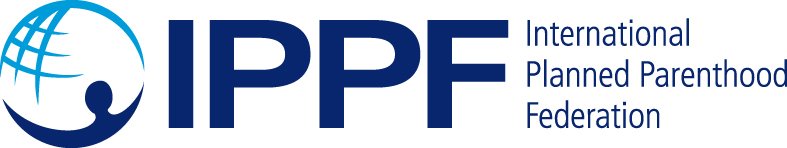 Application FormInvesting in Women Leaders FundDeadline: 31 May 2023; Contact: MAForum@ippf.orgNOTE: Please attached your latest updated CV with the applicaitonBiographical DetailsYour nameYour organisationYour job title Your gender identityCountry of residenceAbout You (max 250 words)Who are you? What drives you?What are the challenges you face?Leadership Profile (max. 250 words)Tells us about you as a leaderMotivation (max. 500 words)Tells us why you want this scholarshipWhat will it mean to you?What will it help you to achieve?What will it mean for your organisation?